CAMARA MUNICIPAL DE SANTA BRANCA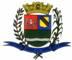 SECRETARIA DE FINANÇAS - CNPJ.01.958.948/0001-17PCA AJUDANTE BRAGA 108 CENTRO SANTA BRANCAData: 07/03/2016 18:19:49Transparência de Gestão Fiscal - LC 131 de 27 de maio 2009 Sistema CECAM (Página: 1 / 1)Relação dos empenhos pagos dia 29 de Fevereiro de 2016N.Processo Empenho	Fornecedor	Descrição do bem/Serviço adquirido	Modalidade	Licitação	Valor01 - PODER LEGISLATIVO01.00.00.00.0.0000.0000 - DESPESA EXTRAORÇAMENTÁRIA 01.00.00.00.0.0000.0000.0.0111000 - GERAL 01.00.00.00.0.0000.0000.0.0111000.5317 - FICHA0/0	100012/1	284	- FATIMA APA DE OLIVEIRA JE01.01.00 - CAMARA MUNICIPAL01.01.00 - CAMARA MUNICIPAL 01.01.00.01.000 - Legislativa 01.01.00.01.31 - Ação Legislativa01.01.00.01.31.0001 - MANUTENÇÃO DA CAMARA 01.01.00.01.31.0001.2001 - MANUTENÇÃO DA CAMARA 01.01.00.01.31.0001.2001.33903000 - MATERIAL DE CONSUMO 01.01.00.01.31.0001.2001.33903000.0111000 - GERAL 01.01.00.01.31.0001.2001.33903000.0111000.3 - FICHA0/0	29/1	44	- TANBY COMERCIO DE PAPEISgalvanizado n 3, grampeador cis c 15 metalic 26/26 p 25 fls, agenda torino diaria, caneta esferografica 0.7 bps, grampo rapido 9/8 23/8 5000un01.01.00.01.31.0001.2001.33903900 - OUTROS SERVIÇOS DE TERCEIROS - PESSOA JURÍDICA 01.01.00.01.31.0001.2001.33903900.0111000 - GERAL 01.01.00.01.31.0001.2001.33903900.0111000.5 - FICHA0/0 7/1 425 - MARIO HENRIQUE B.R.RODRIG , refere -se aos serviços prestados de manutenção do site transmissao on lin e nos meses de janeiro e DISPENSA DE LICITAÇÃO /0 1.300,00 fevereiro de 2016 conforme contrato----------------------1.910,65----------------------1.910,65SANTA BRANCA, 29 de Fevereiro de 2016EVANDRO LUIZ DE MELO SOUSA1SP147248/0-8CHEFE DA COORD FINANCEIRA, refere-se ao vale mercadoria descontada da servidora em folha de pagament  o no mes de fevereiro de/0216,652016, pasta sanfonada duplicata 12 div, bloco ades notefix, bloco ades 654 76/76 ht, bloco ades 653 38/50 400, pasta sanfonada duplicata 12 div, bloco ades notefix, bloco ades 654 76/76 ht, bloco ades 653 38/50 400DISPENSA DE LICITAÇÃO/0394,00fls  2 cores, cola br 40gr, cola bastao 19 g eagle, corretivo liqu ido 18ml, envelope kraft nat 240x340, caixafls  2 cores, cola br 40gr, cola bastao 19 g eagle, corretivo liqu ido 18ml, envelope kraft nat 240x340, caixade colchete n 8 aco, grampo 26/6 gavanizado 5000un, suporte p durex pq 270 pt, caixa de clips